КОРЕКЦІЙНО – РОЗВИТКОВІ ВПРАВИДЛЯ ДІТЕЙ 1- 4 КЛАСІВ З ТЯЖКИМИ ПОРУШЕННЯМИ МОВЛЕННЯ       Вправи спрямовані на розвиток дрібної моторики рук та розвиток психічних пізнавальних процесів: пам’яті, мислення, уваги, уяви, допитливості, сприйняття; дисциплінованості, вольової регуляції, уміння діяти за зразком; навчать дитину аналізувати, порівнювати, узагальнювати, виділяти головне. Розвиток широкого діапазону психічних процесів сприяє становленню наполегливості і цілеспрямованості, творчої активності, відповідальності та старанності, дисципліни і критичного мислення, здібності аргументовано відстоювати свої погляди і переконання; пробуджує у дітей емоційне задоволення, позитивне ставлення до навчання, бажання пізнавати більше.Обсяг роботи складає 2-3 вправи на день 3-4 рази на тиждень.ВПРАВИ  НА РОЗВИТОК МИСЛЕННЯ МЕТА: формувати і вдосконалювати мисленнєві  дії, викликати інтерес до розумової праці.Вправа 1(можна скористатися справжніми сірниками та відтворити малюнок)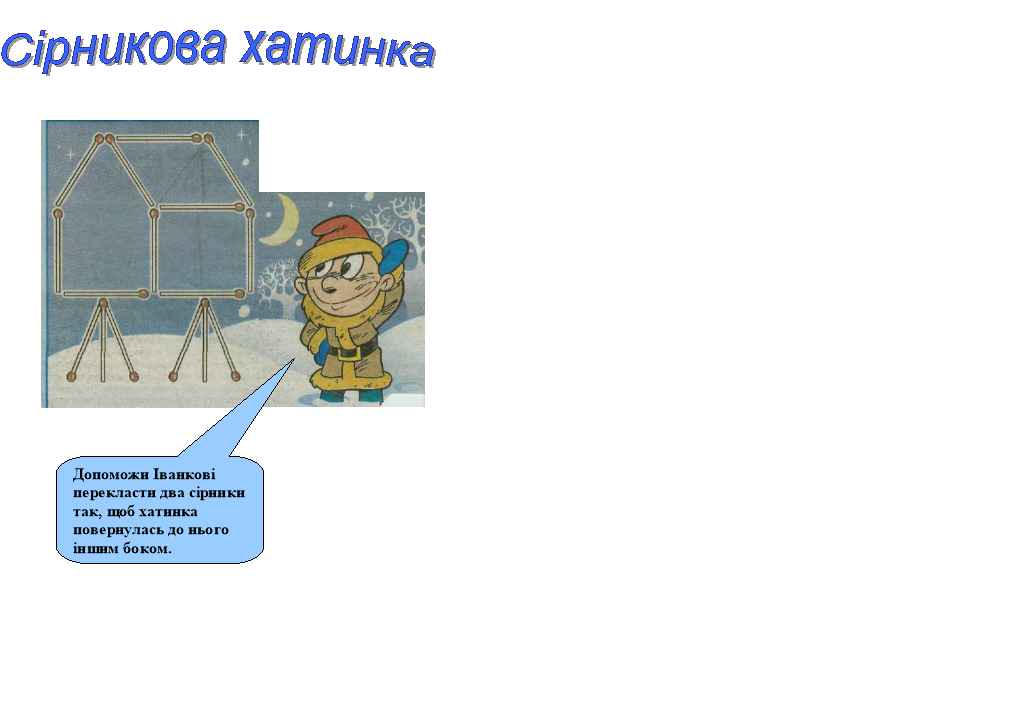 Вправа 2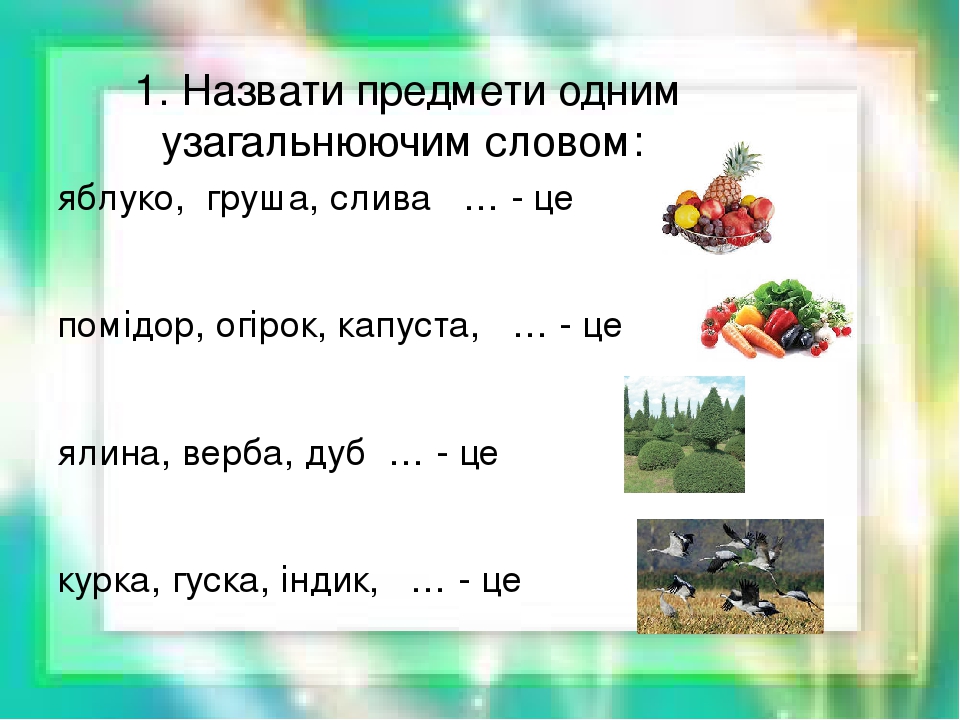 Вправа 3Хто що їсть?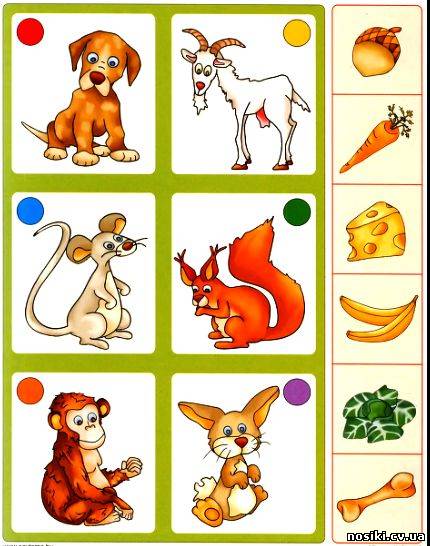 Вправа 4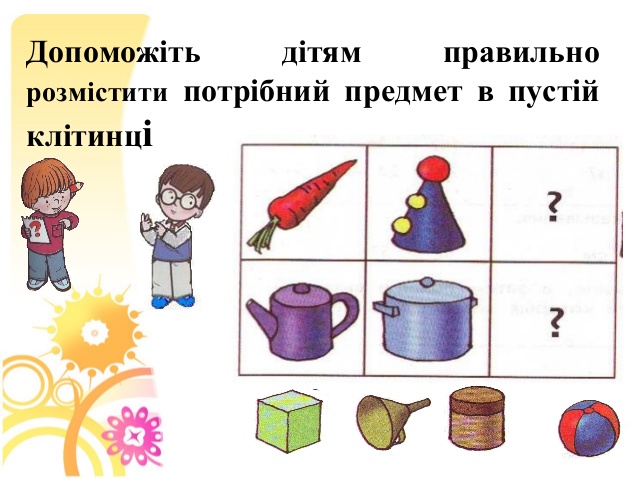 Вправа 5Який замок відімкне ключ?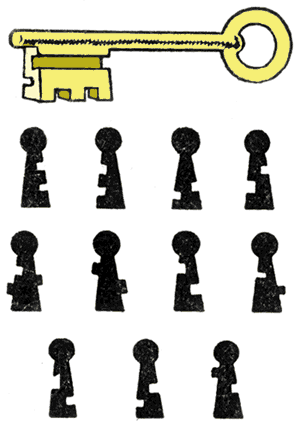 Вправа 6Що не так на малюнку?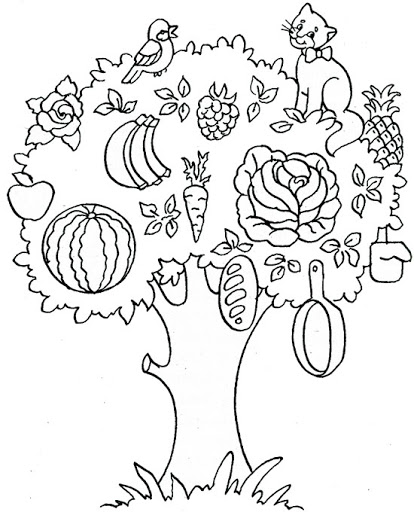 ВПРАВИ НА РОЗВИТОК ПАМ’ЯТІ МЕТА: розвивати зорову та слухову довільну пам’ять.Вправа 1Запропонуйте дитині уважно оглянути кімнату і знайти шість предметів не називаючи їх одразу, але запам’ятавши: які містять геометричні фігури (коло, квадрат, трикутник, прямокутник); які мають певне забарвлення (червоне, зелене тощо); які виготовлені з матеріалів (дерево, пластмаса, скло, метал). Вийдіть з кімнати та попросіть перерахувати предмети.Вправа 2Запам’ятовуємо вірш за малюнками. Спочатку вчимо вірш з малюнками та словами. Запам’ятавши, відтворюємо слова, дивлячись на малюнки. Для ускладнення завдання розкладаємо малюнки в неправильній послідовності. Дитині необхідно відтворить слова та правильну послідовність малюнків.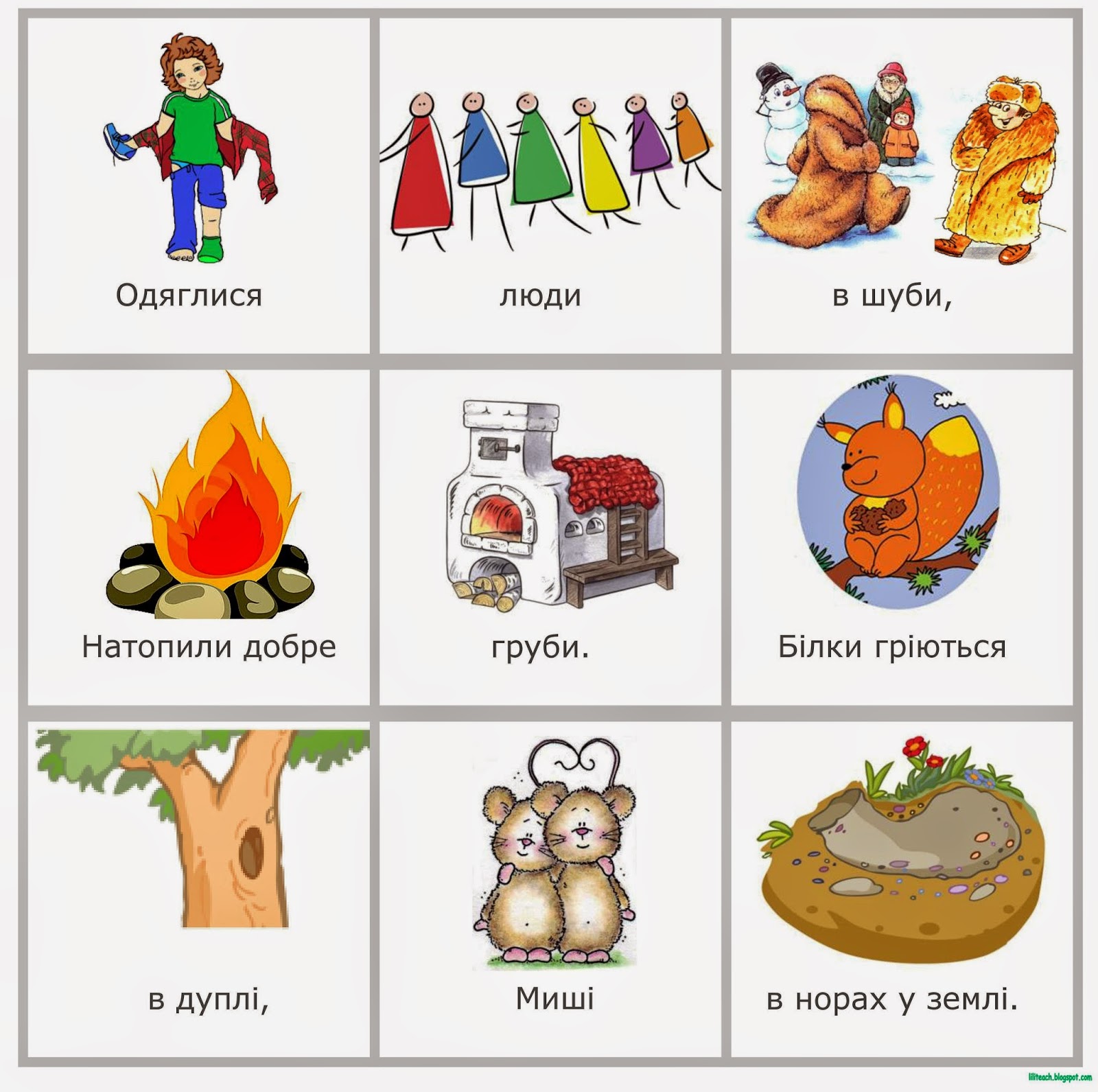 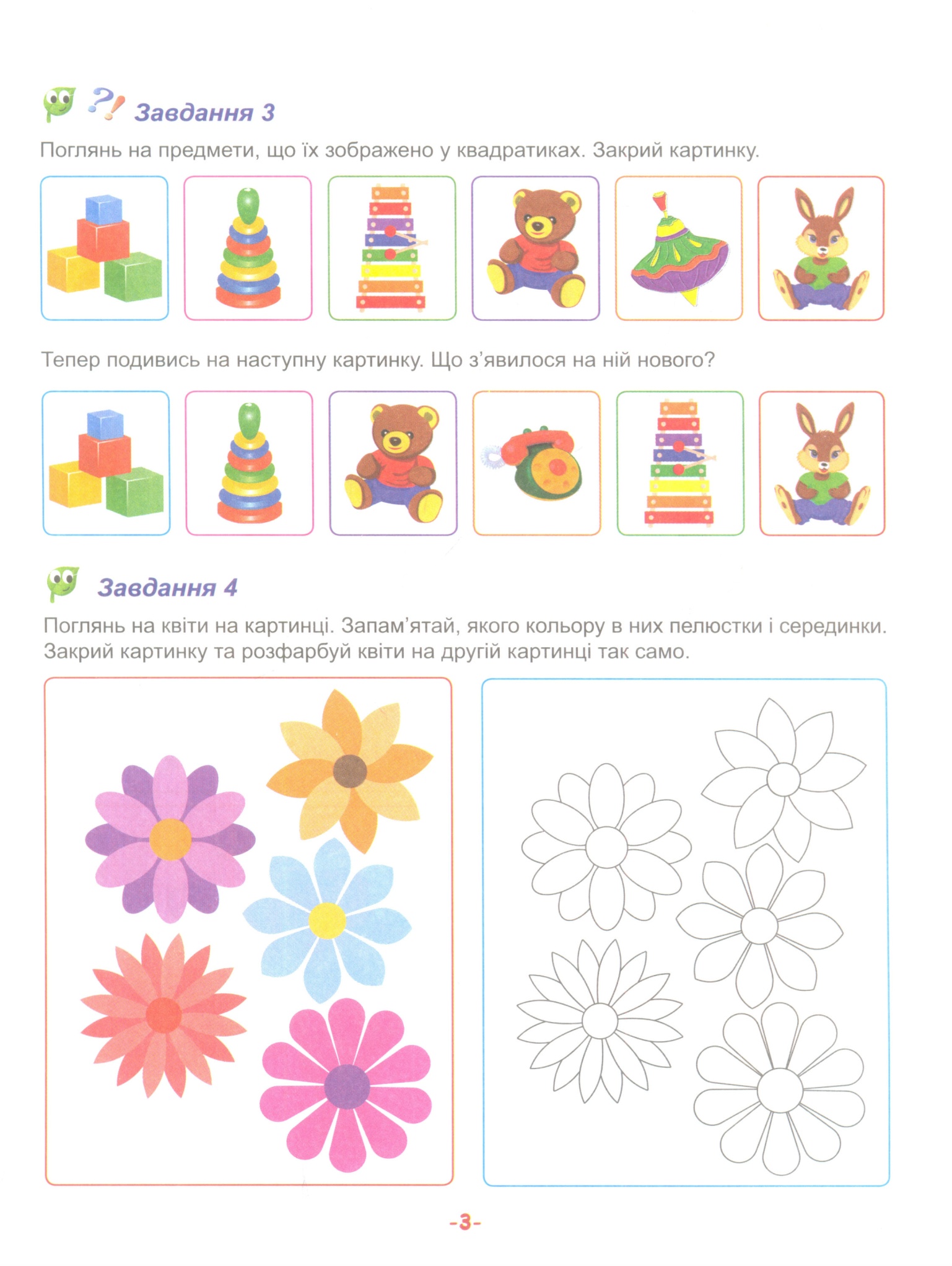 ВПРАВИ НА РОЗВИТОК УВАГИМЕТА: формувати концентрацію та розподіл, переключення уваги, орієнтування в просторі молодшого школяра;  розвивати властивості уваги, спостережливість, обсяг уваги та навички ефективного використання в основних видах діяльності школяра.Вправа 1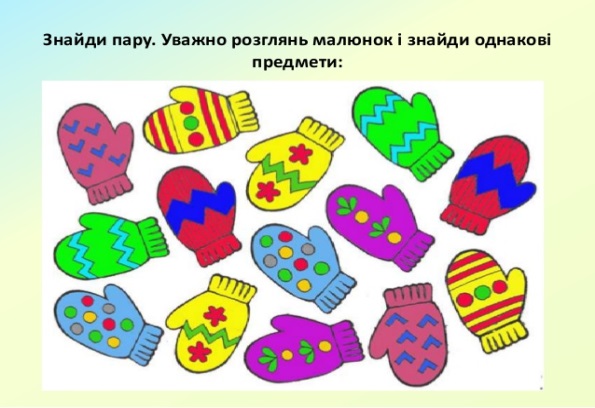 Вправа 2Запропонуйте дитині уважно оглянути кімнату і знайти шість предметів: які містять геометричні фігури (коло, квадрат, трикутник, прямокутник); які мають певне забарвлення (червоне, зелене тощо); які виготовлені з матеріалів (дерево, пластмаса, скло, метал).Вправа 3Знайдіть всі сховані предмети на малюнку.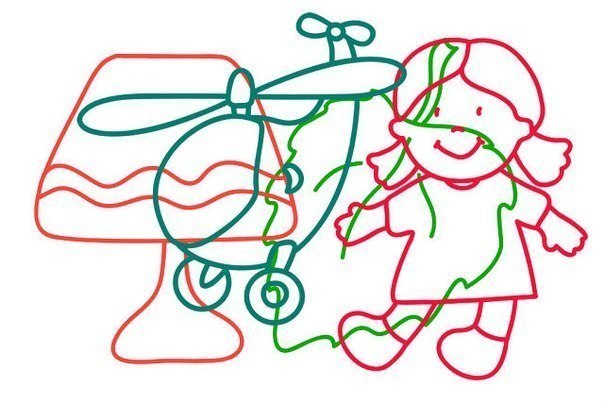 Вправа 4Знайди тінь, що належить котику на малюнку.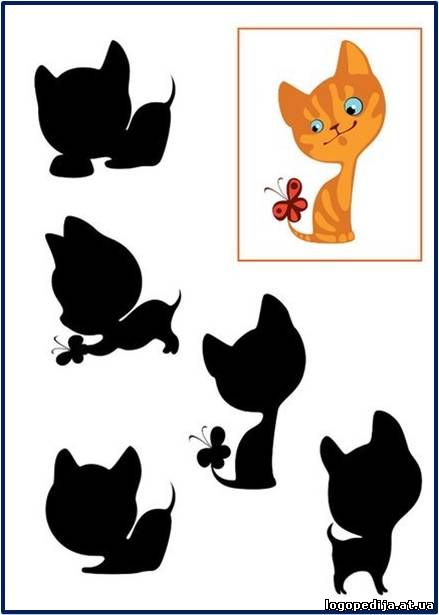 Вправа 5Знайди шлях до кожного персонажу.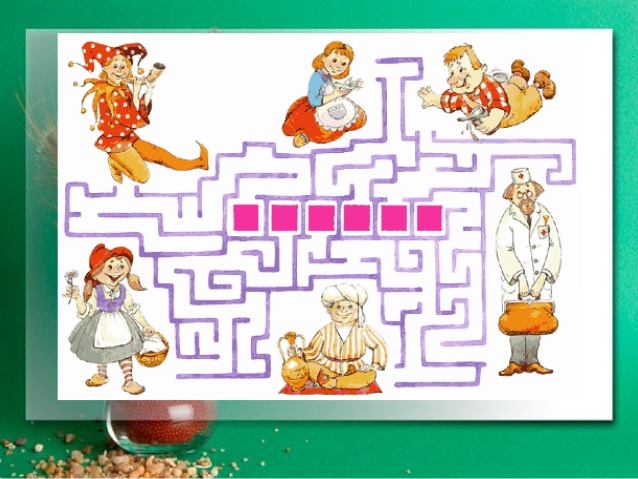 Вправа 6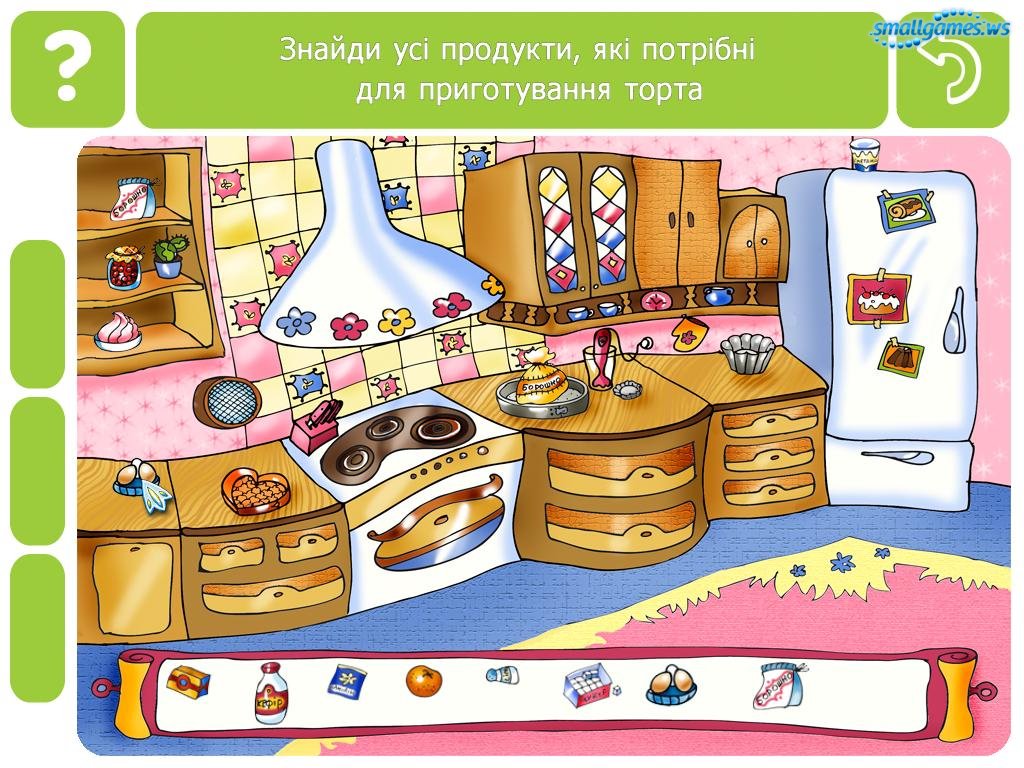 Вправа 7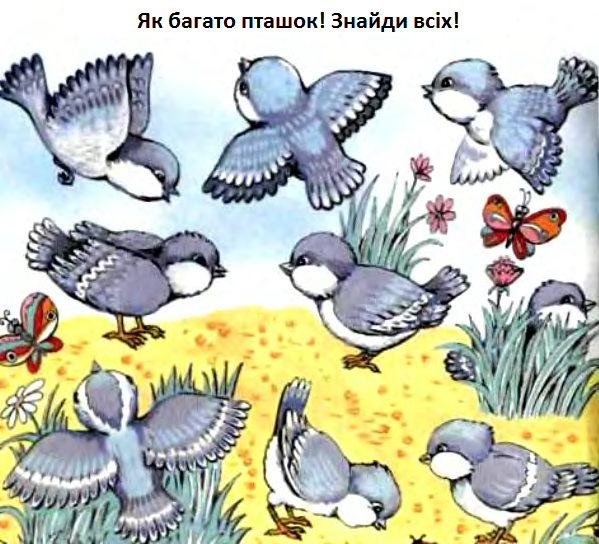 ВПРАВИ  НА РОЗВИТОК УЯВИ МЕТА: вчити розпізнавати і називати людські емоції та настрій (здивування, радість, страх, образа, злість тощо), придумувати різні історії про людей і відображати в них своє ставлення до того, що відбувається, давати правильну оцінку вчинкам головних героїв і подіям.Вправа 1Придумай друге життя не потрібним речам (сірникові коробки, пластикові пляшки, використані фломастери), виготов вироби з них.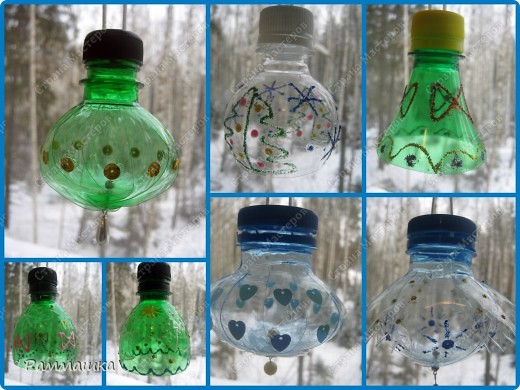 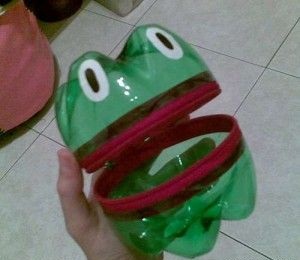   Ялинкові прикраси                                     Жабенятко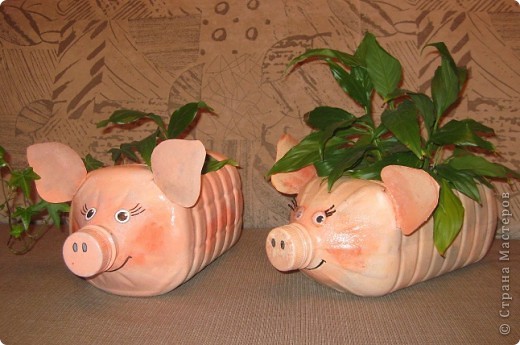 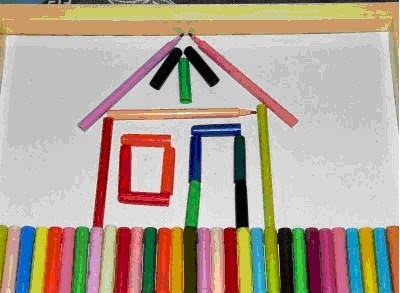           Поросятка                                             Будиночок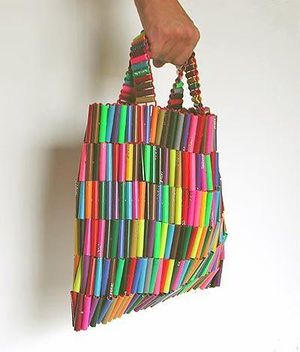 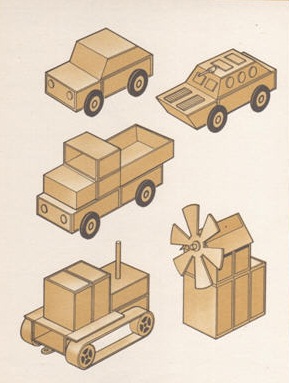         Сумка                                                Моделі з сірникових коробокВправа 2До кожної фігури домалюй деталі, щоб вийшли предметні зображення, підпиши їх.Вправа 3До кожної фігури добери кількість прищепок деталі, щоб доповнити предметні зображення.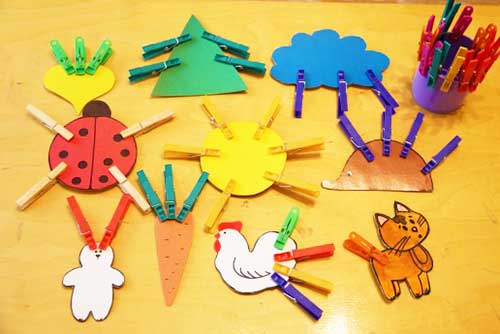 ВПРАВИ НА РОЗВИТОК ДРІБНОЇ МОТОРИКИМЕТА: зміцнювати дрібні м’язи рук, розвивати тактильну пам'ять, зорову та слухову увагу, коригувати мислення стимулювати розвиток мовлення, уяви, виховувати швидкість реакції та емоційну виразність.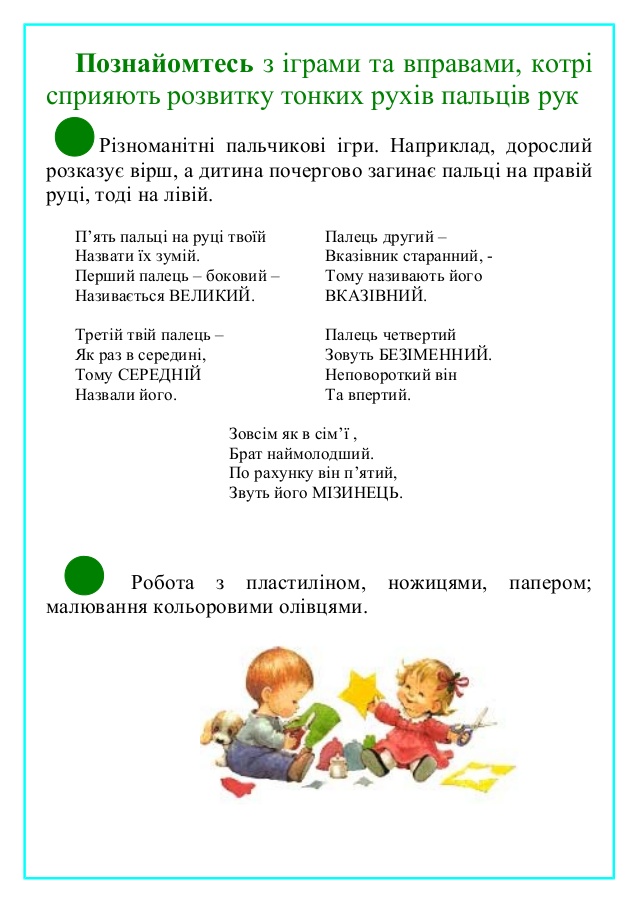                                 Пальчикова гімнастика.                                                               Вправа «Квітка» Сяє сонечко привітне –                                                                                                                                      Квітка з пуп’янка розквітне.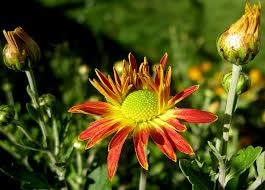 (Пуп’янок – зачаток квітки; листка; брунька.)        Подушечки пальців обох рук зімкнути. Долоньки трішки круглясті, схожі на «пуп’янок».                                                                                                                                                                   Нижні частини долонь притиснути одну до одної, а пальці широко розсунути по колу і трохи вигнути. Утворюється велика, розпущена «квітка».                       пуп’янок                                    квітка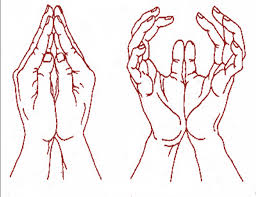 Вправа «Метелик». Сів метелик на травичку                                                                                                                                          І думає про дрібничку.                                                                                                                                      Раз, два, три,                                                                                                                                                   Ти, метелику, лети!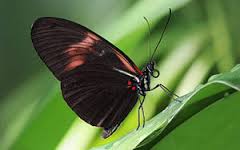 (Дрібничка – щось дрібне, незначне, таке, що не має істотного значення.)Схрестити зап’ястки обох рук і притиснути долоні тильним боком одна до одної. Пальці прямі. Метелик сидить.                                                                                                                                                        Долоні прямі й напружені. Пальці не згинати. Легким, але різким рухом рук в зап’ястках імітувати політ метелика.                       сидить                                           летить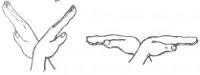 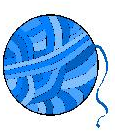 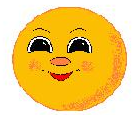 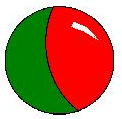 КлубокКолобокМ’яч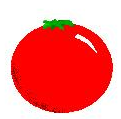 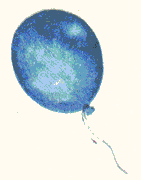 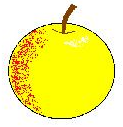 ПомідорКулькаЯблуко